REFUGEE STARTER KITS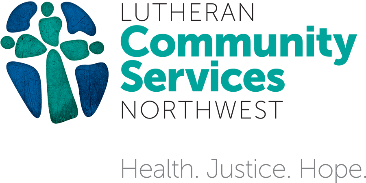 Most refugees arrive in the United States with next to nothing, but you can help them rebuild their lives by putting together a restart kit. Choose a category below, place the items in a box or plastic tub that can close, and label the top of the container with the kit name (do not tape closed). We want to honor the refugees coming here, so please purchase new items. You’re also welcome to include a handwritten, unsealed welcome note with your kit.